Kiosk/Sekretariat lista säsongen 2019/2020Det som behövs hjälp med är framplockning av bord osv till fiket, bakning, sälja fika, hjälpa till i entrén och sitta i sekretariatet (1 person). Efter match ska fiket plockas undan och skräpet på läktaren tas bort.Alla bakar och tar med ca 15 bitar var. Ni kommer själva överens om hur ni vill lägga upp fördelning med arbetet och vem som tar med en laktosfri mjölk medan de andra tar med en termos kaffe.Man behöver vara där ca 1 timme innan. Ni ansvarar själva att byta med någon om ni inte kan.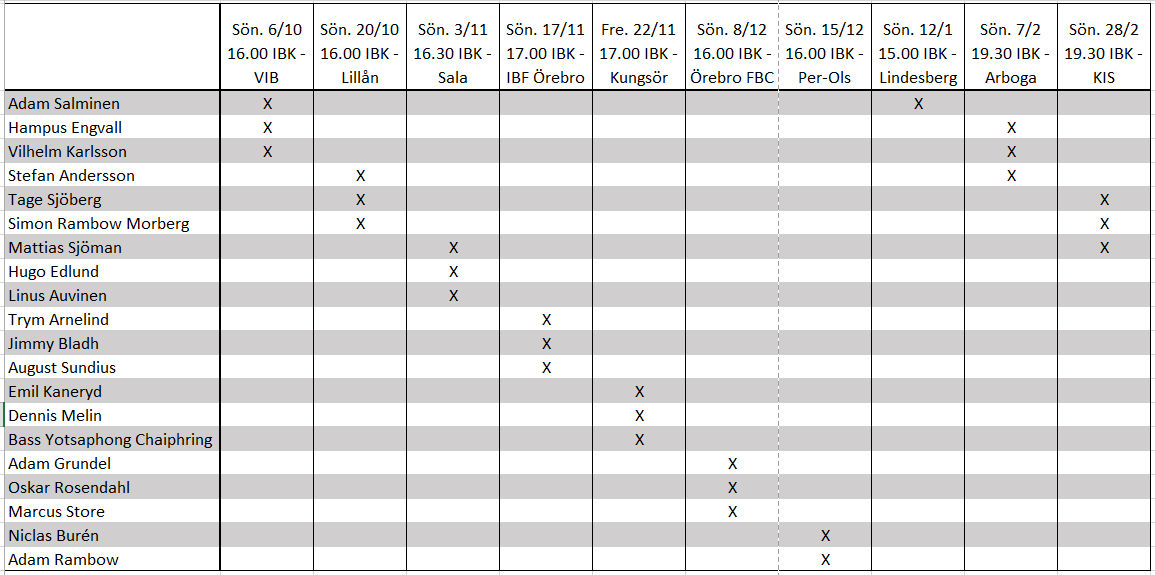 